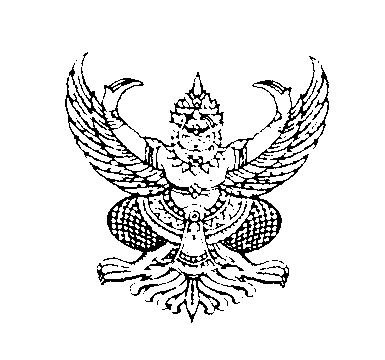 ประกาศเทศบาลตำบลห้วยยอดเรื่อง   เปิดเผยราคากลางโครงการปรับปรุงผิวจราจรถนนลาดยางแอสฟัลท์ติกคอนกรีต ถนนเทศารัษฎา…………………………………………………………………………		ด้วยเทศบาลตำบลห้วยยอด จะดำเนินการจ้างซ่อมแซมปรับปรุงผิวจราจรถนนลาดยางแอสฟัลท์ติกคอนกรีต ถนนเทศารัษฎา กม.0+361 – กม.0+409 เพื่อให้การปฏิบัติถูกต้องตามระเบียบการคลังว่าด้วยการจัดซื้อจัดจ้างและการบริหารพัสดุภาครัฐ และหนังสือสำนักงาน ป.ป.ช.ด่วนที่สุดที่ ปช.0001.26/ว.0027  ลงวันที่  19  กันยายน  2556 จึงขอเปิดเผยราคากลางซ่อมแซมปรับปรุงผิวจราจรถนนลาดยางแอสฟัลท์ติกคอนกรีต ถนนเทศารัษฎา เป็นเงิน 526,000.- บาท (ห้าแสนสองหมื่นหกพันบาทถ้วน) รายละเอียดตามเอกสารแนบท้ายประกาศนี้ 		จึงประกาศมาเพื่อทราบโดยทั่วกัน						ประกาศ  ณ วันที่  1 เดือนมิถุนายน  พ.ศ. 2561				(นายธวัชชัย  วรพงศ์พัฒน์)  นายกเทศมนตรีตำบลห้วยยอดตารางแสดงวงเงินงบประมาณที่ได้รับจัดสรรและราคากลางในงานจ้างก่อสร้าง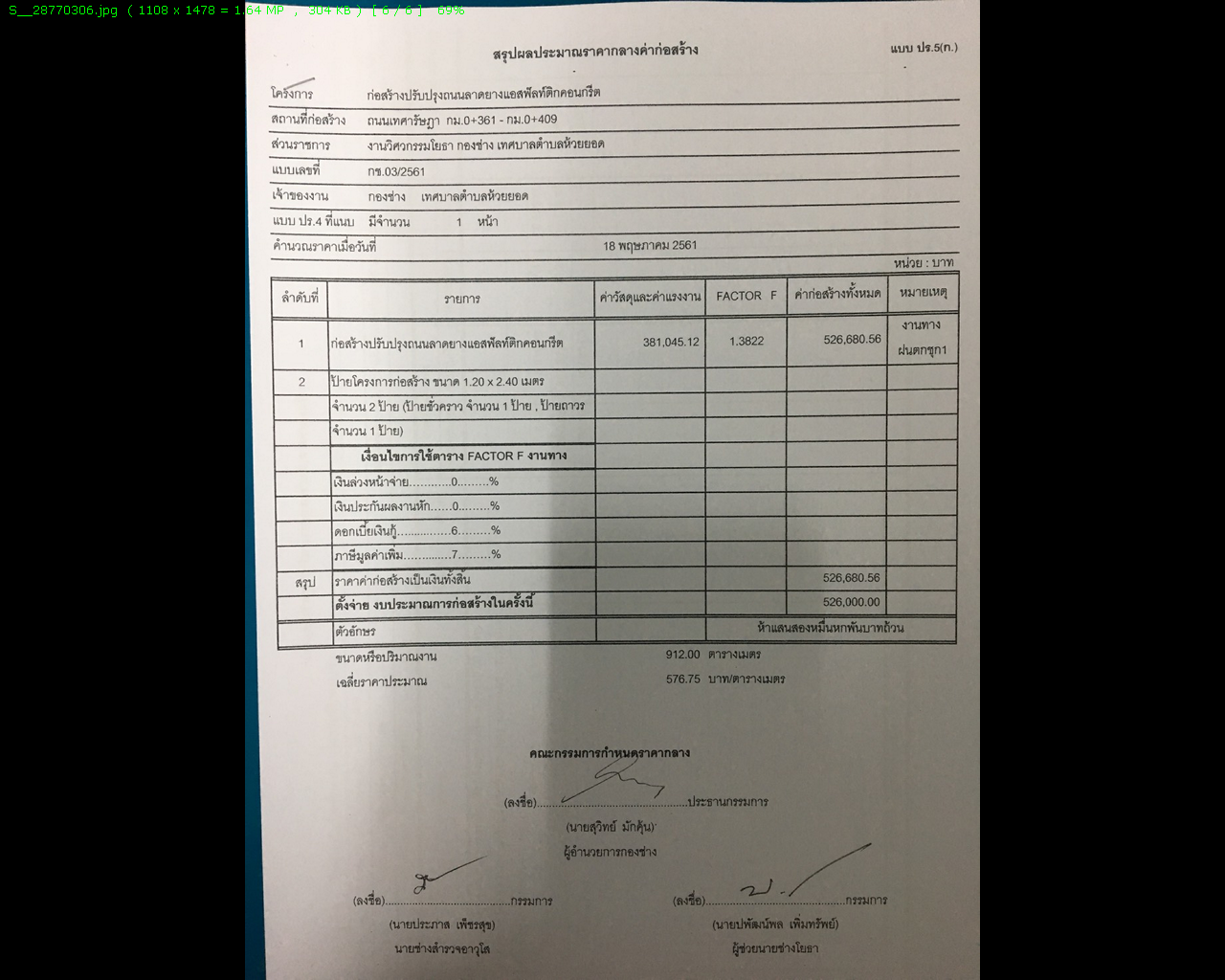 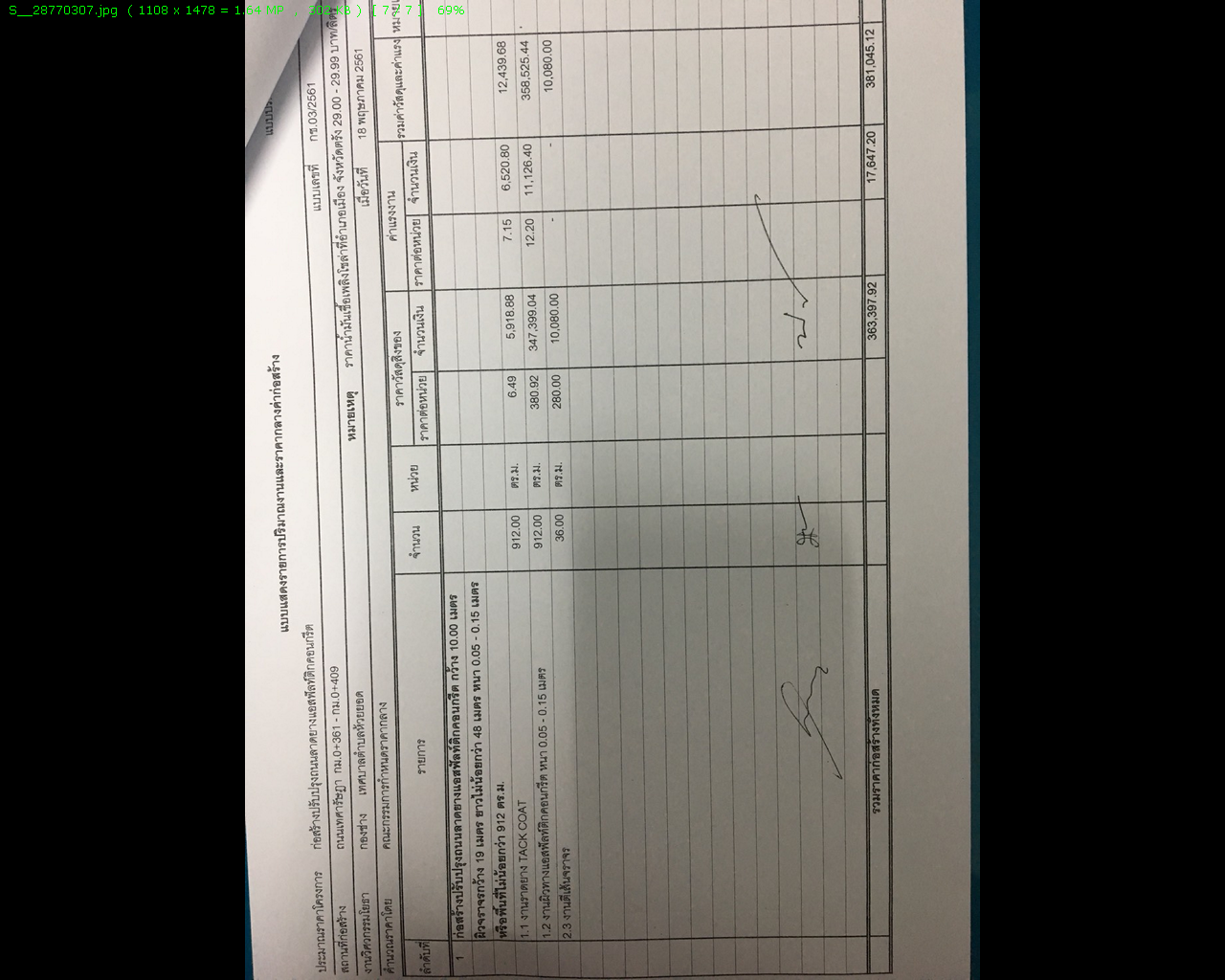 ชื่อโครงการ ปรับปรุงผิวจราจรถนนลาดยางแอสฟัลท์ติกคอนกรีต ถนนเทศารัษฎาหน่วยงานเจ้าของโครงการ  เทศบาลตำบลห้วยยอดวงเงินงบประมาณที่ได้รับจัดสรร 503,000.- บาท (ห้าแสนสามพันบาทถ้วน)ลักษณะงานโดยสังเขปปรับปรุงผิวจราจรถนนลาดยางแอสฟัลท์ติกคอนกรีต ถนนเทศารัษฎากม.0+361 – กม.0+409 กว้าง 19 เมตร ยาวไม่น้อยกว่า 48 เมตร หนา 0.05 – 0.15 เมตร หรือมีพื้นที่ไม่น้อยกว่า 912 ตารางเมตร ราคากลางคำนวณ ณ วันที่  24พฤษภาคม  2561 เป็นเงิน  526,000.- บาท                              (ห้าแสนสองหมื่นหกพันบาทถ้วน)บัญชีประมาณการราคากลาง5.1ปร.45.2ปร.5     6.  รายชื่อคณะกรรมการกำหนดราคากลาง          6.1 นายสุวิทย์  มักคุ้น          6.2 นายประภาส  เพ็ชรสุข          6.3 นายปพัฒน์พล  เพิ่มทรัพย์